НАУЧНО-ПРАКТИЧЕСКАЯ КОНФЕРЕНЦИЯ«КОРПОРАТИВНАЯ БЕЗОПАСНОСТЬИ ЕЁ СЛАГАЕМЫЕ»15 декабря 2017 годаРЕГИСТРАЦИОННАЯ ФОРМА г. Москва, РАНХиГС (проспект Вернадского, 82, стр.1)  Данные участника:УЧАСТИЕ В КОНФЕРЕНЦИИ – БЕСПЛАТНОЕРегистрация участников конференции – до 1 декабря 2017 года по электронной почте – – info@zao-avantage.ruтел.: 8 (985) 774 04 55По организационным вопросам участия в конференции обращайтесь к куратору со стороны ЗАО ККА «АВАНТАЖ»Амочаевой Варваре Андреевне - kila_kitu_itakuwa_vizuri@bk.ru8 (967) 055 79 25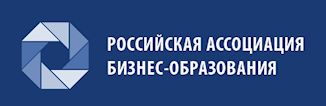 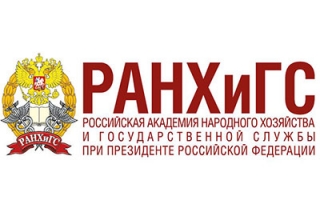 ФамилияИмяОтчествоНазвание организацииЗанимаемая должностьЕ-mailМобильный телефон 